Agenda #14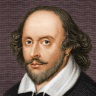 February 7th – February 15th      
Humanities (3) Mr. HaflinA Look Ahead: Continuing to read/watch Romeo and Juliet, Essay #9B BlockWednesdayFebruary 7Day 1Delayed StartFreshman Advisory!No Class Today Same Homework as Day 2ThursdayFebruary 8Day 2SUTCO Meeting: X Block ScheduleClasswork:Finishing Personal Love Songs“Sonnet 18” due ReviewAssign Shakespeare’s “Sonnet 130”, “Sonnet 29”, and “Sonnet 65”Homework  Please continue working on the Sonnet Presentation Project for tomorrowFridayFebruary 9Day 3ClassworkWorking on Sonnets PresentationsSonnet Presentation ProjectsLiterary Terms ReviewHomework  Please study for a Sonnet quiz on Monday (background materials, Literary Devices, annotations)MondayFebruary 12Day 4ClassworkSonnet QuizIntroduction to Romeo and Juliet PowerPointHow to Cite ShakespeareAnnotating the PrologueHomework  Please finish annotating the prologue for tomorrow!TuesdayFebruary 13Day 5ClassworkReviewing Prologue AnnotationReceive Romeo and Juliet BooksReview how to read/cite Shakespeare in the Folger EditionReading Act I.i out loud togetherHomework  Please use the handout and your books to create family trees for the Montagues and Capulets for ThursdayWednesdayFebruary 14Day 6No Class TodaySame HW as Day 5ThursdayFebruary 15Day 7ClassworkReviewing Family TreesFinish Reading Act I.iWatching Act I.i in both films Preference?Start reading Act I.iiHomework  Please finish reading Act I.ii and answer the study guide questions for I.i-ii including line citations for tomorrow